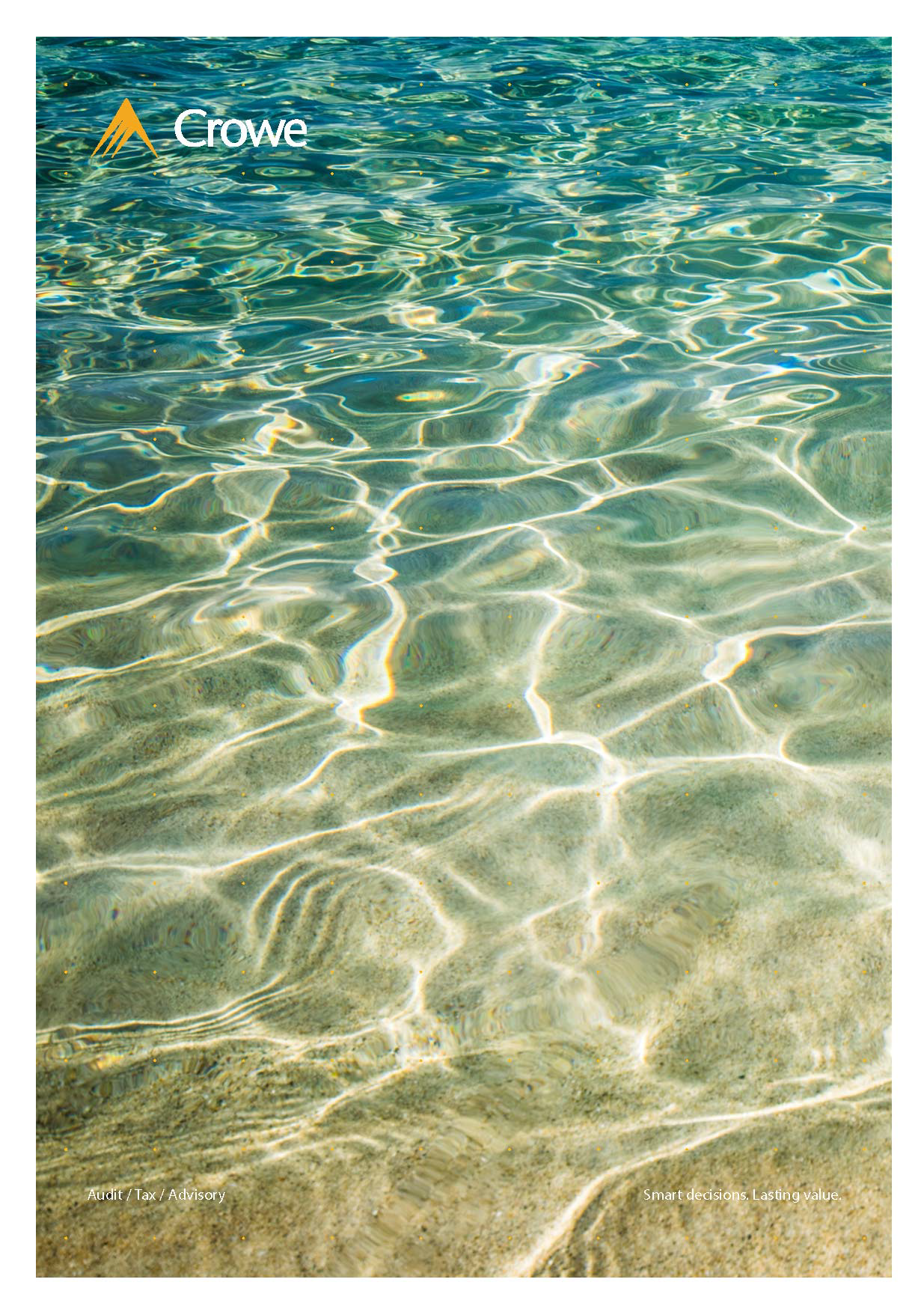 Informe Anual de TransparenciaCrowe Servicios de Auditoria, S.L.P.Ejercicio terminado el 31 de agosto de 2020Crowe Servicios de Auditoria, S.L.P.Miembro Crowe GlobalPaseo de la Castellana, 130, 7ª planta28046 MadridTel.: +34 91 451 70 30Fax: +34 91 399 06 41 madrid.auditores@crowe.es www.crowe.esMuy señores nuestros,De acuerdo con lo indicado en el artículo 37 de la Ley 22/2015, de 20 de julio, de Auditoría de Cuentas, las sociedades de auditoría que realicen la auditoría de cuentas de Entidades de Interés Público (EIP) deberán publicar y presentar de forma individual un Informe de Transparencia en los cuatro meses siguientes a la finalización de su ejercicio económico, de conformidad con el contenido mínimo establecido en el artículo 13 del Reglamento (UE) n.º 537/2014, de 16 de abril.Dicho informe debe contener  la siguiente información esencial: datos jurídicos, nuestra  estructura societaria y órganos de gobierno y una descripción de las entidades y personas con las que tenemos vinculación (en los términos establecidos en las causas subjetivas de incompatibilidad en materia de independencia), datos organizativos  de carácter  técnico,  descripción  nuestro  sistema  de control interno de calidad, los procedimientos para garantizar la independencia, nuestra política de formación continuada, el volumen de negocio de la firma, relación de las entidades de  interés  público  que hemos   auditado en   el   ejercicio y   otros   datos   económicos  como  por ejemplo  las bases  de remuneración de los socios.El informe de trasparencia tiene la función de contribuir a dar una mayor información sobre nuestra actividad y aumentar la confianza en la misma tanto de los clientes, como de los empleados colaboradores; y c o m o de la sociedad en su conjunto. Asimismo, este informe de trasparencia es un vehículo para dar a conocer el nivel de calidad de nuestra firma.Atentamente,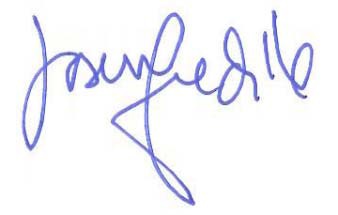 José Manuel Gredilla BastosPresidente del Consejo de AdministraciónMadrid, 22 de diciembre de 2020.Crowe Servicios de Auditoria, S.L.P.., Registro Mercantil de Madrid, Tomo 19695, Libro 0, Folio 59, Sección 8, Hoja M-346497, CIF B-83887125Miembro del Instituto de Censores Jurados de Cuentas (ICJCE) y del Registro Oficial de Auditores de Cuentas (ROAC) número S1620Contenidos1.- Introducción2.- Forma jurídica y estructura de la propiedad3.- Descripción de entidades vinculadas a nuestras sociedades de auditoría y pertenencia a la red Crowe Global4.- Otras relaciones y vinculaciones5.- Sistema de Calidad Interno6.- Relación de las Entidades de Interés Público para las que se han realizado trabajos en el último ejercicio7.-	Procedimientos	y	protocolos	para	garantizar	la independencia profesional8.- Políticas de formación continua de los auditores9.- Volumen total de negocios, con desglose de los ingresos de la actividad de auditoría y de la prestación de otros servicios distintos a dicha actividad.10.- Bases para retribución de los socios11.- Declaraciones finalesANEXOSAnexo I.- Declaración de la Junta de Socios sobre la eficacia del funcionamiento del control de calidad interno y cuando tuvo el ultimo control de calidadAnexo II.- Entidades de Interés PublicoAnexo  III.-  Relación  miembros  internacionales  red  CroweGlobal.Anexo IV.- Relación de empresas vinculadas1. IntroducciónLa Directiva 2006/43/CE, de 17 mayo, introdujo la obligación para las sociedades de auditoría que realicen la auditoría legal de las Entidades de Interés Público, de publicar periódicamente un Informe de Transparencia en la forma y con los requisitos previstos en su artículo 40. Actualmente dicha obligación viene recogida en el artículo 37 de la Ley de Auditoría, de conformidad con el contenido mínimo establecido en el Reglamento (UE) nº 537/2014, que es el siguiente:El informe anual de transparencia contendrá como mínimo lo siguiente:a)   una descripción de la estructura jurídica y de propiedad de la sociedad de auditoría;b)   si el auditor legal o la sociedad de auditoría es miembro de una red:o	una descripción de la red y de los acuerdos jurídicos y estructurales de la red,o	el nombre de cada uno de los auditores legales que ejercen a título individual y cada una de las sociedades de auditoría que forman parte de la red,o	los países en los que cada uno de los auditores legales que ejercen a título individual o  cada  una  de  las sociedades  de auditoría que forman parte de la red están autorizados como auditores legales o tienen su domicilio social, administración central o establecimiento principal,o	el volumen total de negocios de los auditores legales que ejercen a título individual y las sociedades de auditoría que forman parte de la red como resultado de las auditorías legales de estados financieros anuales y consolidados;c)   una descripción de la estructura de gobierno de la sociedad de auditoría;d)  una descripción del sistema de control de calidad interno del auditor legal o de la sociedad de auditoría y una declaración del órgano de administración o de dirección sobre la eficacia de su funcionamiento;e)   la fecha en que se llevó a cabo por última vez la revisión de control de calidad mencionada en el artículo 26;f)	una lista de las entidades de interés público para las cuales el auditor legal o la sociedad de auditoría haya realizado auditorías legales durante el ejercicio precedente;g)   una declaración sobre las prácticas en materia de independencia del auditor legal o la sociedad de auditoría, confirmando asimismo que se ha realizado una revisión interna del cumplimiento de las normas relativas a la independencia;h)   una declaración sobre la política seguida por el auditor legal o la sociedad de auditoría en relación con la formación continua de los auditores legales mencionada en el artículo 13 de la Directiva 2006/43/CE;j)	información sobre la base de la remuneración de los socios de las sociedades de auditoría;k)   una descripción de las políticas del auditor legal o sociedad de auditoría en lo que se refiere a la rotación del personal y los principales socios auditores, con arreglo a lo dispuesto en el artículo 17, apartado 7;l)	cuando no se divulgue en sus estados financieros anuales en el sentido del artículo 4, apartado 2, de la Directiva 2013/34/UE, información sobre el volumen total de negocios del auditor legal o sociedad de auditoría, desglosada en las siguientes categorías:o	ingresos derivados de la auditoría legal de los estados financieros anuales y consolidados de entidades de interés público y de entidades pertenecientes a un grupo de empresas cuya empresa matriz sea una entidad de interés público,o	ingresos derivados de la auditoría legal de los estados financieros anuales y consolidados de entidades de otro tipo,o	ingresos derivados de la prestación, a entidades auditadas por el auditor legal o sociedad de auditoría, de servicios ajenos a la auditoría que estén autorizados,o	ingresos derivados de la prestación de servicios ajenos a la auditoría a otras entidades.El presente Informe de Transparencia se refiere al ejercicio económico terminado el 31 de agosto de2020 e incluye, tal y como se ha puesto de manifiesto en la carta de presentación del mismo, todas las cuestiones anteriormente mencionadas actualizadas a esta fecha.2. Forma jurídica y estructura de la propiedadCrowe Servicios de Auditoria, SLP (en adelante CSA o la Sociedad), anteriormente denominada Horwath Auditores España, S.L.P., es una sociedad española de responsabilidad limitada inscrita en el Registro Mercantil de Madrid en el Tomo 19695, libro 0, Folio 59, sección 8 y hoja M346497 con CIF B-83887125, así como en el Registro Oficial de Auditores de Cuentas número S1620, conforme a la normativa legal aplicable y en concreto en lo previsto en la Ley de Auditoría de Cuentas.Las participaciones sociales pertenecen a los diferentes socios, que ostentan distinto grado de participación y de derechos de voto. La totalidad de los socios son auditores ejercientes inscritos en el ROAC tanto a nivel individual como de firma. Los socios son los siguientes (en orden alfabético):Los socios de la firma no han facturado de manera individual ningún tipo de cantidad por trabajos de auditoria a lo largo del ejercicio 2019-20.Adicionalmente, Agustí Saubi Roca (nº ROAC: 8.782) está designado por la Firma, en calidad de auditor, pero no socio, para realizar auditorías y firmar informes, de acuerdo con lo establecido en la normativa vigente.Crowe Servicios de Auditoria, S.L.P. tiene su domicilio social en Madrid, Paseo de la Castellana, 130,7ª planta. y desarrolla su actividad profesional en todo el territorio nacional. Asimismo, tiene oficinas en las ciudades de Salamanca y Santander.Otros auditores que prestan servicios a la SociedadDurante el ejercicio terminado el 31 de agosto de 2020, los siguientes auditores inscritos en el ROAChan prestado servicios a la sociedad.	Miguel Ángel García Munera	Jorge García Blázquez	Fco. Javier Orrasco Trenado	Gonzalo Fresnillo Lobo	Sergio Cáceres VallsEstructura organizativaCrowe Servicios de Auditoria, S.L.P. es una sociedad profesional de responsabilidad limitada, por lo que sus máximos órganos de decisión son la Junta de Socios y el Órgano de Administración.Forman parte del Consejo de Administración, en calidad de consejeros, los siguientes:Los socios forman parte de la Junta de Socios, la cual tiene como función coordinar todas las actividades profesionales en España.Las principales reglas del funcionamiento del Consejo de Administración son las siguientes	La totalidad de los miembros del Consejo de Administración deberán ser y ostentar la condición de socios profesionales.	El Consejo de Administración quedará válidamente constituido cuando concurran a la reunión, presentes o representados por otro consejero, la mitad mas uno de sus miembros.	Los acuerdos se adoptarán por mayoría absoluta de los asistentes a la reunión, siempre y cuando se cuente además con el voto favorable de la mayoría de los socios profesionales conindependencia del número de miembros concurrentes.	El Consejo se reunirá siempre que lo acuerde su presidente, bien a iniciativa propia o cuando lo soliciten dos de sus miembros y siempre con setenta y dos horas de antelación. Sin perjuicio de ello, el Consejo de Administración quedará válidamente constituido, sin necesidad de previa convocatoria, si estando presentes o representados todos sus miembros, aceptasen por mayoría la celebración del mismo.Las principales reglas del funcionamiento de la Junta de Socios son las siguientes:	La Junta General será convocada por el Órgano de Administración con una antelación mínima de 15 días, incluyéndose en dicha comunicación el contenido establecido por la normativa vigente.	La Junta deberá ser convocada, obligatoriamente, dentro de los seis primeros meses de cada ejercicio social para aprobar las cuentas anuales y resolver sobre la aplicación del resultado.	Asimismo, deberá ser convocada siempre que lo soliciten socios que representen al menos el5% del capital social, en cuyo caso deberán consignar en su solicitud los asuntos a tratar en la reunión.	Los  acuerdos  sociales  se  adoptarán  por  mayoría  de  votos  válidamente  emitidos  que representen, al menos, el 55% de los votos correspondientes a las participaciones sociales en que se divida el capital social.Organización GeográficaExiste una organización geográfica estructurada que permite la proximidad con los clientes y un mayor conocimiento de los requerimientos y necesidades derivadas de su situación geográfica de manera que permite atender de forma más eficiente a nuestros clientes y sus empresas.Esta organización establece responsabilidades organizativas, aunque dependientes, en cuanto a estrategia y consecución de objetivos, de las pautas establecidas por la Empresa. Crowe Servicios de Auditoria, S.L.P actualmente opera en 3 oficinas que a continuación se detallan con los correspondientes responsables:	Oficina Madrid Jose Maria Gredilla	Oficina de Salamanca: José Maria Gredilla/Eva Prieto	Oficina Santander: José Maria Gredilla/Gema GómezOrganización Funcional:Adicionalmente la gestión se divide en los siguientes comités y/o departamentos:	Comité de Control de Calidad: Presidente: Jose Mª Gredilla, Vocales, Javier Orrasco y ManuelRejon (asesor externo y revisor de calidad).	Recursos Humanos: Jose Manuel Gredilla y Mónica Calero	Formación: Jose Mª Gredilla y Mónica Calero	Marketing y Estrategia: Loreta Calero	Área de servicios relacionados: Jose Maria Gredilla y Carlos Riesgo	Sector Público: José Maria Gredilla	Departamento técnico: Jose Mª Gredilla y Jorge Garcia Blázquez	Departamento de caseware: Jose Mª Gredilla y Sergio Cáceres	Planificación: Jose Mª Gredilla y M. Angel Garcia	Consultoría: Loreta Calero	Concursal: Loreta Calero	Sostenibilidad y RSC: Loreta Calero.Los distintos órganos o departamentos tienen las siguientes funciones y competencias:a)	Junta de Socios: coordina todas las actividades profesionales en España, es el órgano ejecutor del Consejo de Administración.b)	Comité de Control de Calidad: coordina el desarrollo de la actividad de auditoría y supervisa la calidad técnica y control de riesgo profesional.c)	Departamento de Formación: coordina la formación integral de todos los profesionales de auditoría.d)	Departamento de Recursos Humanos: coordina, entre otras funciones, la contratación de los profesionales, velando por el adecuado nivel técnico de inicio y su evolución en la Firma.e)	Área de Marketing y Estrategia: coordina la imagen comercial y el desarrollo corporativo en línea con las directrices de Crowe Global y desarrollo corporativo.Crowe Servicios de Auditoria, S.L.P. actúa con las mismas políticas en todo el ámbito geográfico en el que se desarrolla la actividad profesional. Este planteamiento es esencial para el cumplimiento de los siguientes objetivos:	Permitir que todos los clientes reciban la misma calidad de servicio, con independencia de su localización geográfica.	Asegurar la coordinación entre las distintas oficinas y especialidades.	Asegurar que todas las oficinas actúan con el mismo nivel de calidad y bajo los mismos criterios.De hecho, como miembros de Crowe Global hemos de trabajar con la metodología (el CHAMP)y el mismo nivel de calidad que las otras firmas de Crowe.	Facilitar medios de formación homogéneos a todo el personal.	Facilitar la mejor comunicación entre el personal profesional de una y otra oficina en el ámbito nacional.	Facilitar  a  los  profesionales  similares  las  posibilidades  de  desarrollo  de  su  capacidad profesional y promoción dentro de nuestra Organización.	Asegurar que nuestra actividad profesional está sujeta a los códigos éticos más estrictos.3. Descripción  de  entidades  vinculadas  a  nuestras  sociedades  de auditoría y pertenencia a la red Crowe GlobalNuestra firma está constituida bajo el paraguas de Crowe Spain, que engloba diferentes sociedades dedicadas a la prestación de servicios profesionales de auditoría, consultoría, asesoramiento legal y tributario y consultoría de hoteles, turismo y ocio.Crowe Servicios de Auditoria, S.L.P.Crowe Servicios de Auditoria, S.L.P., (antes Horwath Auditores España, S.L.P.) firma miembro de Crowe Global (antes Crowe Horwath International), firmó el primer acuerdo de licencia con Horwath International en 2004. Horwath International Registration, Ltd, subsidiaria de la actual Crowe Global, es la propietaria de ciertas marcas en USA y otros países y tiene el exclusivo derecho de control de uso de tales marcas en esos países.Crowe Global (antes Crowe Horwath International)Durante el ejercicio 2010, Horwath International llevó a cabo un proceso de cambio de marca a nivel mundial, pasándose a denominarse Crowe Global. Crowe Servicios de Auditoria, S.L.P posee una licencia de Crowe Global que le permite operar en España bajo esa denominación de marca, pero usando su razón social propia. A partir del 4 de junio de 2018, la marca internacional pasó a denominarse Crowe, quedando como denominación de la red Crowe Global.Crowe Global es una red internacional de firmas profesionales independientes que tiene como objetivos principales el desarrollo de los servicios de contabilidad y auditoría, asesoría fiscal, consultoría y otros servicios profesionales entre sus miembros, así como el apoyo a los mismos. Los licenciatarios pueden actuar con la denominación de "Crowe".Ser miembro de la red Crowe Global concede el derecho de uso del nombre y marca Crowe, así como permite el acceso a metodologías, conocimiento y experiencias compartidas entre las Firmas miembros.La información de los miembros internacionales de la red Crowe Global puede observarse en el AnexoIII de este Informe de Transparencia.Según el artículo 13.2 (b)(iv) del reglamento (UE) nº 537/2014 de 16 de abril, el volumen de ingresos totales por auditorias legales de las sociedades que forman parte de la red internacional de Crowe Global ha ascendido a 4.000 millones de euros (4.400 millones de dólares).Crowe Global opera bajo la jurisdicción de la Confederación Suiza, como una Asociación ("Verein") con domicilio en la ciudad de Zúrich, y no presta servicios profesionales a clientes. Cada miembro de la red Crowe es legalmente un miembro independiente de Crowe Global que ejecuta, en su respectiva jurisdicción nacional, servicios profesionales bajo su exclusiva responsabilidad. Cada firma miembro es una entidad jurídica independiente y no actúa como agente de Crowe Global ni de ninguna otra firma miembro. Crowe Global es propiedad de sus firmas miembro y opera a través de una subsidiaria constituida bajo las leyes del estado de Nueva York en los Estados Unidos de América, donde tiene su sede.El Órgano de Gobierno de Crowe Global es un Consejo de Administración. Dicho Consejo se encarga de la supervisión de las actividades de la Red, incluyendo la implantación de sus estrategias y políticas. El Consejo de Administración está compuesto por representantes individuales de las firmas miembro, así como de un Director Ejecutivo.El Director Ejecutivo lidera el Comité de Dirección, que se encarga de llevar a cabo los planes estratégicos y políticas establecidas por el Consejo. El Comité de Dirección supervisa la gestión diaria de las operaciones de la Red.Crowe Global no se responsabiliza ni responde de los actos u omisiones de ninguna de sus firmas miembros, ni del contenido profesional de sus trabajos ni puede vincularlas u obligarlas en forma alguna. De igual manera, ninguna de las firmas miembro es responsable por los actos u omisiones del resto de firmas miembros ni del contenido profesional de sus trabajos, ni pueden vincular u obligar a dichas firmas miembros ni a Crowe Global en forma alguna.Las firmas miembros de la red mundial Crowe Global no comparten sus respectivos beneficios y pérdidas, ni están bajo control o propiedad común.Asimismo, cada Firma miembro de la red se obliga a respetar los estándares y políticas comunes establecidas por Crowe Global para toda la red mundial Crowe, de manera que a nuestra firma se le exige una determinada calidad en la prestación de los servicios que no menoscabe el buen nombre de la misma, así como se le exige el cumplimiento de la ISQC1.Crowe Global se considera "Red" de acuerdo con la definición del Código de Ética de la "International Federation of Accountants (IFAC). Como miembro del Forum of Firms de la IFAC está obligado a implantar y efectuar el seguimiento de las normas de control de calidad que el Fórum ha establecido. Crowe Global emite una declaración anual demostrativa de que las firmas miembros han cumplido con este requisito.Conducta de las firmas miembros de Crowe GlobalA las empresas que deseen adherirse a Crowe Global (en adelante CG) se le exigen los más altos estándares de calidad en el desempeño de sus servicios profesionales.Se espera de los miembros que inculquen en sus empresas una cultura enfocada en comportarse de una manera profesional y en la observación de las normas de ética nacionales e internacionales. Se requiere que las empresas miembros controlen el cumplimiento de sus normas nacionales de ética para identificar las áreas potenciales de conflicto y resolverlos.Las firmas miembros son fuertemente aleccionadas por parte de CG a cumplir con la ética y las normas profesionales que se promulgan por la IFAC. Asimismo CG exige que las firmas miembro ofrezcan servicios de garantía que cumplan con las Normas Internacionales de la IFAC de Control de Calidad ("ISQC 1"), o su equivalente nacional, y que dispongan de un sistema de control de calidad que se ha diseñado y dirigido para proporcionar una seguridad razonable de que la firma y su personal cumplen con las normas profesionales y los requisitos reglamentarios y legales, y que garantice que los informes emitidos por la firma son apropiados en las circunstancias requeridas.Metodología de auditoría de Crowe GlobalCrowe Global tiene una metodología de trabajo diseñada para cumplir con las Normas Internacionales de Auditoría emitidas por el "International Audit & Assurance Standards Board" (IAASB) - Comité Internacional de Normas de Auditoría y Aseguramiento -.Los miembros de Crowe Global deben aplicar dicha metodología, que ha sido adaptada en España a los requerimientos específicos del supervisor español, Instituto de Contabilidad y Auditoría de Cuentas (ICAC), y a la normativa que regula la actividad de auditoría.Revisión de la práctica profesional de auditoría por Crowe GlobalCrowe Global requiere de sus miembros la implantación de procedimientos rigurosos de revisión para asegurar que los estándares de la práctica y de las normas de calidad se cumplen. Todas las firmas miembros reciben revisiones periódicas para verificar la idoneidad y calidad de los procedimientos de auditoría que aplican. Las revisiones de seguimiento implican tanto la comprobación de los sistemasde control de calidad como la revisión de encargos de auditoría.La formación de los profesionales y el intercambio de informaciónCrowe Global proporciona formación profesional para las firmas miembro. Dicha formación cubre, entre otras las Normas Internacionales de Información Financiera, las Normas Internacionales de Auditoría y el Código Internacional de Ética.Las actividades de formación, a nivel internacional, incluyen seminarios para socios de auditoría, cursos de formación para el personal profesional y un programa de seminarios “on-line”.Asimismo, los miembros disponen de acceso a material de soporte para el trabajo profesional, incluyendo manuales y guías de asistencia en la aplicación de las normas profesionales.Otros aspectos relativos a la formación de los profesionales, a nivel nacional, se desarrollan en el apartado 5.4 siguiente.Crowe en EspañaEn España existen otras compañías que son también miembros de Crowe Global y, por ello, forman parte de la red mundial Crowe. Estas compañías son entidades legales separadas e independientes, con órganos de administración, igualmente diferentes e independientes entre ellas y en relación con la sociedad Crowe Servicios de Auditoria, S.L.P., a excepción de las que se indican posteriormente.Si bien desde el punto de vista mercantil son pocas las sociedades vinculadas, en aplicación estricta de la Ley de Auditoría el abanico de sociedades relacionadas se amplía a las mencionadas en este apartado.Red de auditoría:Las sociedades de la red de CSA en España que desarrollan la actividad de auditoría son las siguientes:-	Crowe Auditores España, S.L.P., relación por cooperación, así como sus vinculadas:o	Auctor S.L.: es propietaria de Crowe Auditores España, S.L.P.o	ACR Auditors Group, S.L.: sociedad vinculada por control directoo	Cegesa Auditores, S.L.: sociedad vinculada por control directo:-	ATD Auditores, S.L.Según el artículo 13.2 (b)(iv) del reglamento (UE) nº 537/2014 de 16 de abril, el volumen de ingresos totales por auditorias legales de las sociedades que forman parte de la red nacional de Crowe en el ejercicio 2018-2019 (último ejercicio con cuentas anuales aprobadas) ha ascendido a 8.017 miles de euros.El resto de las firmas que conforman la red auditora internacional se pueden ver en el Anexo III de esteInforme de TransparenciaRed no auditora:Crowe Servicios de Auditoria, S.L.P. mantiene vínculo, mediante participación directa o unidad de decisión, con las sociedades Crowe Horwath Concursal, S.L.P. y Crowe Advisory, SP, S.L.Con independencia de lo anterior y de los vínculos mercantiles, las empresas españolas miembros de Crowe han constituido una sociedad denominada Crowe Horwath Spain, SCP de la que son socios las tres divisiones que operan con licencia de Crowe Global en España, a saber: “Auditoría y Consultoría”, “Tax & Legal” y Turismo.El siguiente cuadro muestra el esquema resumido de las entidades que operan en España bajo licencia de Crowe Global (salvo en los casos que se indica lo contrario) a 31 de agosto de 2020.CROWE HORWATH SPAIN SCPDIVISION TAX & LEGAL 	DIVISION AUDITORIA Y CONSULTORIAHTLHORWATH HTL SPAINGMCP Servicios Juridicos y FinancierosCrowe Lawyers , S.L.CarroParam oCrowe Legal yTributario, S.L.Auctor, S.L. 	AcceleraEVEAC Crowe- Sym aCSA 	ATDCHC 	CHSCASP1 	2 	5 	13 	67 	8 	9 	10FLMCrowe AyERam onCAE1. GMCP Servicios Juridicos y Financieros , S.L.P.Lanau4 	2. Carro Param o Abogados y As es ores Tributarios , S.L.14 	3 	15Ceges aAuditores , S.L.11GSS3. Crowe Abogados y Econom is tas , S.L.4. Crowe Auditores Es paña, S.L.P.5. Horwath Accelera Managem ent, S.L.6. Crowe Servicios de Auditoria, S.L.P.7. ATD Auditores , S.L.8. Crowe Horwath Cons ultores , S.L. (inactiva)12 	9. Crowe Horwath Sports, S.L. (inactiva)ACR AuditorsCrowe HorwathConcurs al, S.L.10. Crowe Advisory SP, S.L.11. Global Sus tainibility Services , S.L.12. ACR Auditors Group, S.L.13. EVEAC Crowe Horwath-Saym a AIE14. FLM Experts Legals i com ptables , S.L.15. Ram on Lanau, S.A.P.Crowe Horwath Spain, SCP no tiene actividad comercial ni profesional. Su objeto es administrar el uso de la licencia Crowe en España y definir y aprobar firmas candidatas a integrarse en la marca en el ámbito de España, siendo ésta toda la relación que mantiene CSA con dichas sociedades, que constituyen la red no auditora. Crowe Horwath Spain, SCP está integrada por representantes de las principales firmas de las tres divisiones. La división de Legal y Tributario se compone de Crowe Abogados y Economistas, S.L.P., Carro Páramo Abogados y Asesores Legales y Tributarios S.L., Crowe Lawyers, S.L., Crowe Legal y Tributario, S.L.P., GMCP Servicios Jurídicos y Financieros, S.L.P., FLM Experts Legals y Comptables, S.L., y Ramon Lanau, S.A.P.; mientras que por HTL el representante es Horwath Art Consulting Spain, SL.La empresa Global Sustainability Services S.L., controlada directamente por Crowe Auditores España ofrece servicios de consultoría relacionados con la Responsabilidad Social Corporativa y con los informes de sostenibilidadAdicionalmente a las sociedades ya mencionadas, las siguientes sociedades de consultoría y asesoría también forman parte de la red no auditora: Crowe Advisory SP, S.L., Cegesa Asesores S.L., Horwath Consulting Spain, S.L., Crowe Horwath Consultores, S.L. y Crowe Horwath Sport, S. L, aunque las cuatro últimas están inactivas.4. Otras relaciones y vinculacionesLos socios de CSA pueden ostentar otras participaciones a título individual en sociedades cuya actividad no guarda relación con la auditoría y no tienen nada que ver con la red Crowe Global. No obstante, con el fin de cumplir estrictamente con la normativa vigente, CSA ha comunicado a los órganos competentes la que, a nuestro leal saber y entender y salvo error u omisión, involuntarios y que serían subsanados de inmediato, constituye la relación completa de sociedades susceptibles de ser consideradas relacionadas o vinculadas con CSA. La relación de las participaciones en sociedades cuya actividad no guarda relación con la auditoría y no tienen nada que ver con la red Crowe Global se puede ver en el Anexo IV de este Informe de Transparencia.5. Sistema de Calidad InternoSistema de control de calidad internoEl sistema de control de calidad de CSA está diseñado de acuerdo con lo establecido en la Normativa Regulatoria de la Actividad de Auditoría de Cuentas en España (NRAAC) para las Firmas auditoras y, en concreto, de acuerdo con lo establecido en la Norma de Control de Calidad Interno de los auditores de cuentas y sociedades de auditoría de 26 de octubre de 2011 (NCCI) (modificada mediante resolución de 20 de diciembre de 2013), así como en las Normas Internacionales de Auditoría (NIA-ES). En base a ello, el sistema de control de calidad cumple con lo establecido en el “International Standard on Quality Control 1 (ISQC1)”, que determina los sistemas de control a establecer por las Firmas que llevan a cabo auditorías y revisiones de información financiera histórica, cuyo órgano emisor ha sido el IFAC (International Federation of Accountants), y ha sido adaptado a España por el Instituto de Contabilidad y Auditoría de Cuentas.Ademas, en las sociedades que formamos Crowe Global, contamos con una serie de programas de trabajo y metodologías aplicables a nivel mundial para ayudar a nuestros socios y profesionales a trabajar de una manera uniforme y con el nivel de calidad requerido en la normativa vigente.Para pertenecer a la red Crowe Global, las Firmas deben cumplir con una rigurosa normativa común en materia de evaluación y control del riesgo y calidad tanto a nivel operacional como de trabajos. Tras el programa de cumplimiento y la gestión de riesgos de Crowe se encuentra el principio fundamental de que cada una de las firmas Crowe es responsable de sus riesgos y de la calidad que ofrece y, si es preciso, de aplicar las mejoras necesarias.Estructura organizativa encargada del control de calidadLa Junta de Socios es la máxima responsable del establecimiento y mantenimiento del control de calidad de la firma y delega las tareas relacionadas con el control de calidad en el Comité de Control de Calidad.Durante el año se efectúa un control externo de seguimiento del sistema de control de calidad e inspección de los trabajos que se establezcan desde el Comité de Control de Calidad, por su importancia, complejidad o por otras causas.El Comité de Control de Calidad tiene la responsabilidad delegada por la Junta de Socios de realizar el seguimiento y, para ello, lleva a cabo una revisión cíclica de algunos de los trabajos de todos los auditores firmantes de la Sociedad a los efectos de comprobar que los informes emitidos por cada uno de ellos en dicho ejercicio cumplen con los objetivos establecidos por nuestro Sistema de Control de Calidad y se mantiene un alto nivel de calidad y uniformidad.Se analizan los procedimientos de planificación, ejecución y supervisión de los trabajos para asegurar el cumplimiento de los objetivos de calidad y evaluar si las auditorías se han realizado de acuerdo con las políticas diseñadas por CSA y con las Normas Técnicas de Auditoría en vigor. Este análisis se plasma en un informe donde se emite un juicio sobre si la opinión emitida por el Socio responsable del cliente está adecuadamente respaldada y es coherente con las pruebas diseñadas y los procedimientos realizados.El socio responsable del Sistema de Control de Calidad es Jose Maria Gredilla Bastos.Elementos principales de un adecuado control de calidadLos elementos básicos que determinan la definición e implementación de un adecuado sistema de control de calidad, tal y como se estructura la Norma Técnica de Control de Calidad Interno de los auditores de cuentas y Sociedades de auditoría, son:(5.1)	Responsabilidades de liderazgo de la calidad en la Firma de Auditoría. (5.2)	Requerimientos de ética aplicables.(5.3)	Sistema de aceptación y continuidad de clientes y encargos. . (5.4)	Recursos humanos.(5.5)	Realización de los encargos. (5.6)	Seguimiento.5.1. Responsabilidades de liderazgo de la calidad en la Firma de AuditoríaLa calidad es prioridad en la Firma y es elemento prioritario en la estrategia de futuro definida por la dirección como elemento indispensable en términos de sostenibilidad, así como uno de los elementos clave en las actividades del día a día que se llevan a cabo en la prestación de servicios a nuestros clientes. Los objetivos de negocio establecidos son perfectamente compatibles con el mantenimiento de los estándares de calidad requeridos y con la forma en la que nuestros servicios son prestados al mercado. La Junta de Socios de Crowe Servicios de Auditoria, SLP ha puesto en marcha todos los medios basados en herramientas, estructura organizativa, comunicaciones internas y actuaciones claras que han concluido en la implantación y asentamiento de una cultura interna orientada a la calidad en todos los profesionales.La creación de comités técnicos, control de calidad, formación y otros demuestran el compromiso de la Junta de Socios con y por la calidad. Existe un sistema de responsabilidad alineado con los estándares de calidad requeridos cuyo desempeño constituye un elemento esencial determinante en la carrera profesional.5.2. Requerimientos de ética aplicablesEn Crowe Servicios de Auditoria, S.L.P. trabajamos siguiendo la normativa, la legislación y las políticas internas aplicables a nuestra profesión, lo que implica la prestación de servicios atendiendo a la integridad, independencia y objetividad de todas nuestras actuaciones.Los profesionales de CSA deben conocer y comprender los planteamientos de la normativa, así como los valores que inspiran nuestra cultura -excelencia, trabajo en equipo y liderazgo-.Por último, existe un conducto a disposición de todos los profesionales a través del cual, y de forma confidencial, pueden transmitirse comentarios, denuncias o simplemente dudas de cualquier asunto que tenga que ver con las pautas establecidas de actuación, vulneración o actuación contraria a lo establecido en la normativa.5.3. Sistema de aceptación y continuidad de clientes y encargosAceptación y continuidad de relaciones con clientes y de encargos específicos.La selección de clientes con los que se quiere trabajar y a los que prestar servicios es una de las áreas de mayor importancia en todo el sistema de control de calidad interno, siendo necesaria la puesta en marcha de los mecanismos necesarios que permitan determinar aquellos clientes sobre los que no exista ninguna duda en cuanto a su integridad y reputación pública.En base a ello, en nuestra Firma tenemos implementado un cuestionario que permite a los equipos de auditoría valorar si el perfil de riesgo existente en clientes recurrentes o potenciales clientes es asumible, y en base a ello decidir si prestar servicios a los mismos.Este proceso se considera que es uno de los más importantes de la auditoría, pues es en el que seevalúa la cartera de clientes con los que vamos a estar relacionados.Asimismo, con anterioridad a la aceptación del potencial cliente, se incluye un análisis considerando cualquier ámbito regulatorio, como por ejemplo la legislación relativa a prevención de blanqueo de capitales. Adicionalmente a lo anterior, existen implementadas herramientas que permiten determinar si pudieran existir conflictos de intereses entre varios de los clientes a los que se prestan servicios en la Firma.5.4. Recursos humanosFormación continuada: calidad de los profesionales dentro de la Firma.1)   Calidad de las personas:La calidad del trabajo viene determinada en gran medida por la calidad de nuestros profesionales. A este respecto existe el firme propósito de atraer, formar y retener a los mejores y más brillantes profesionales, de acuerdo con nuestra demanda y la de nuestros clientes.A lo largo de su carrera profesional, nuestros profesionales siguen un programa de formación continua que les permite adquirir los conocimientos y habilidades necesarios para mantener un alto nivel en el desempeño de sus cometidos, así como tener una actualización permanente en los cambios normativos que afectan a su labor.Con regularidad se realizan seguimientos y evaluaciones tanto de las competencias y capacidades de nuestros profesionales como de su motivación, a través encuestas y de continuos procesos de feedback.Las áreas en recursos humanos más importantes y para las que se han definido procedimientos cuyo seguimiento y análisis de cumplimiento está sujeto a periódicas revisiones, son las que a continuación se detallan.          Contratación:Existe un procedimiento establecido de contratación, que permita incorporar a la Firma auditora los profesionales con la capacitación adecuada y con las cualidades y valores que actualmente se consideran necesarios para desarrollar sus funciones, de acuerdo con las necesidades de la Firma. Dicho procedimiento incluye análisis de expedientes y titulaciones, entrevistas personales, pruebas sobre conocimientos técnicos tanto contables como en inglés, así como pruebas en grupo que permitan identificar cualidades relacionadas con el desarrollo de habilidades de relación interpersonal.Todo el proceso es documentado y archivado reflejando la total transparencia que el mismo entraña. Todos los profesionales que se incorporan a la Firma auditora son conocedores de las políticas y procedimientos implantados por la misma en materia de calidad y se comprometen a actuar de acuerdo a las mismas, así como cumplir con todas las normas de independencia existentes para el desarrollo de las actividades que pasarán a desarrollar tras su incorporación.          Formación continuada:La auditoría debe llevarse a cabo por personas que tengan formación técnica y capacidad profesional como auditores de cuentas, y tengan la autorización exigida legalmente.Garantizar la formación continua a lo largo de toda la carrera para cada una de las personas es un reto importante, pero hemos preparado mecanismos a todos los niveles -individual, nacional y global- para poder cumplir este objetivo.La política de formación continua de CSA asegura que nuestros profesionales tengan acceso a unamplio catálogo de cursos desarrollado según estándares globales, al tiempo que ofrece apoyo a los responsables de formación y fomenta la responsabilidad personal ante la formación continuada.Dicho programa de formación continua asegura la formación técnica de los profesionales en el desempeño de sus funciones en auditoría, y comienza en el momento de la incorporación y con anterioridad al desempeño de la actividad de auditoría, prolongándose a lo largo de la carrera profesional asegurando el mantenimiento de la formación técnica necesaria en cada momento y para todas las categorías. Disponemos de una aplicación que permite en todo momento ver la evolución de la formación de cada uno de los profesionales y permite asegurar y corroborar en todo momento la existencia de una formación adecuada a las funciones asignadas. Asimismo, tenemos acceso directo a la plataforma de la corporación en la que se efectúa seguimiento de la formación recibida por cada uno de nuestros profesionales inscritos en el ROAC.Los responsables de formación tienen la obligación de informar de sus planes de formación con periodicidad anual, reportando al final de cada ejercicio la formación que se está impartiendo, contenido y colectivo a los que va dirigida.Como conclusión, el programa pretende un equilibrio entre los cursos de formación técnica profesional, de habilidades personales y de desarrollo de la gestión que van desde cursos de formación básica para los nuevos profesionales hasta los cursos de actualización o especialización para el personal más experimentado.La Firma promueve todas aquellas iniciativas y acciones encaminadas a la formación técnica de los profesionales que facilite, desde el inicio de su carrera, su formación para la inscripción en el ROAC.          Evaluación y carrera profesional:Sistema de evaluación. CSA tiene implantado un sistema de evaluación del personal que permite la determinación de objetivos concretos y medibles al inicio de cada uno de los ejercicios, así como el seguimiento y consecución de dichos objetivos al cierre del ejercicio. Para cumplir con dicho sistema de evaluaciones, existen evaluaciones de rendimiento individuales para cada uno de los trabajos, así como una evaluación global del rendimiento anual, que serán elemento determinante en el desarrollo personal y crecimiento profesional en la Firma.Movilidad geográfica. En un mundo cada vez más global como en el que vivimos actualmente, uno de los aspectos más importantes para el desarrollo profesional es claramente la movilidad geográfica internacional que permita adquirir una visión cada vez más global de los asuntos que puedan afectar a nuestros clientes, así como un mayor conocimiento, importación y exportación de buenas prácticas en el desarrollo de los trabajos. En esta área de movilidad geográfica existe una desarrollada política cuya finalidad es buscar oportunidades, comunicarlas, analizar los candidatos para dichas oportunidades y facilitar la correcta puesta en marcha de las mismas.Retención del talento. CSA sigue apostando por el talento, buscando aquellos profesionales con mayor valía para su incorporación en la Firma. Pero, adicionalmente a ello, es mayor el número de programas que la Firma está llevando a cabo para no sólo atraer el talento, sino para conservarlo, aumentarlo y desarrollarlo dentro de la misma. En definitiva, una clara apuesta por la atracción y retención del talento como elemento básico para el crecimiento y calidad tanto a nivel personal como profesional.          Promoción:Anualmente, y teniendo en cuenta la información recibida de los comités de evaluación, a final del ejercicio se proponen aquellos profesionales que se consideran preparados para asumir el rol de Gerente, Sénior Manager o Director, según corresponda. Una vez realizadas pruebas que determinan las fortalezas y necesidades de mejora para cada uno de estos profesionales, se establece un plan de acción anual con el objetivo de fomentar las fortalezas existentes y mejorar en las áreas susceptibles de mejora. A lo largo del ejercicio es el departamento de Recursos Humanos quien determinará las pautas del plan y hará el seguimiento del mismo para culminar en la promoción a la categoría una vez que dicho plan haya concluido.Para el caso de promoción a socio existe un estricto proceso que incluye la evaluación de la trayectoria en los últimos años de cada uno de los candidatos, así como la presentación ante la Junta de Socios de la aportación hecha en el pasado, y lo que será la aportación futura en lo personal y en lo profesional.5.5. Realización de encargos: Ejecución de servicios asegurando la eficiencia, calidad, especialización de equipos asignados y respuesta a las necesidades del cliente en cada momentoCSA desarrolla sus trabajos asegurando altos estándares de calidad, eficiencia, y servicio al cliente a través de:	Adecuada asignación de equipos a cada uno de los clientes con las personas apropiadas de acuerdo con su especialización, conocimientos, y cualidades específicas necesarias para cada uno de los encargos. En dicha asignación se considera, como elemento indispensable y clave del equipo, la adecuada involucración de un Socio que lleve a cabo la toma de decisiones sobre el cliente y ejerza una adecuada labor de supervisión, así como aplicación, cuando sea necesario, de los procedimientos de consulta establecidos.	Políticas  y  procedimientos  detallados  y  existencia  de  soportes  electrónicos  adecuados  que permitan poner a disposición de todos los profesionales dichas políticas. Estas bases de datos son periódicamente actualizadas y hacen referencia tanto a políticas globales, como a políticas adaptadas a la situación de auditoría local en el territorio.	Aplicación de una metodología uniforme, contrastada e implantada en la Firma que es adaptada a la situación actual, a los riesgos de auditoría existentes en cada caso y acorde con la legislación aplicable a cada encargo y cliente.El método CHAMP (Crowe Horwath Audit Metodology) es comúnmente utilizado por los miembros deCrowe Global, y se trata de un método consistente con las Normas Internacionales de Auditoría.Contar con una única metodología global de auditoría se traduce en una mejor capacidad para organizar con rapidez los equipos multinacionales de auditoría que a menudo requieren nuestros clientes internacionales de mayor envergadura. Todos los equipos de auditoría de CSA están respaldados por herramientas de colaboración y plataformas tecnológicas compartidas.Por último, existen sesiones presenciales que, en coordinación con otros departamentos como Formación o Técnico actualizan, informan e instruyen sobre los principales cambios en la metodología establecida y su aplicación cuando dichos cambios han de ser implantados:	Enfoque de los servicios claramente adaptado a la situación específica del cliente, priorizando la calidad y la mejora continua de servicio que permitan la utilización de nuestras conclusiones como un elemento útil a utilizar por los Administradores de la sociedad en su toma de decisiones.	En todos los trabajos existe una fase previa de planificación en el que se determina la estrategia a seguir, de acuerdo con el conocimiento del sector del cliente, así como los riesgos identificados para el mismo. En dicha fase se determina el enfoque a dar, así como la consideración de la intervención de los equipos de especialistas, para aquellas áreas en las que se considere necesaria la participación de profesionales con un conocimiento adquirido específico, que formando parte de los equipos asignados al trabajo permita el análisis, identificación y mejoras en áreas que pudieran ser clave dentro de la compañía.	Existe la figura de un socio adicional de revisión para aquellos trabajos para los que, por requerirlola normativa vigente o bien por sus circunstancias particulares, contexto o especificación, se considera necesaria la intervención de un rol adicional en el trabajo, y ajeno al equipo, que de una visión objetiva en las distintas fases de la auditoría (planificación, ejecución y finalización conclusiones).	Los equipos incorporan especialistas de diversos tipos de acuerdo con los requerimientos del cliente auditado, siendo muy importante la participación de especialistas informáticos como parte del equipo de auditoría. Su objetivo es analizar los sistemas informáticos de las compañías y su correcto funcionamiento, así como revisión de controles automáticos generales clave en cada cliente.	Contacto con los miembros de las Comisiones de Auditoría de los clientes, de manera que se obtenga una comunicación directa de la situación de la compañía a aquellos Órganos encargados del adecuado funcionamiento de los controles clave dentro de las organizaciones.	Fácil acceso a los procedimientos de consulta, definidos de forma detallada y comunicados a toda la práctica que permitan asegurar la calidad de los trabajos en cuanto a su tratamiento técnico, consistencia,   estándares   corporativos   requeridos   y   normativa   aplicable   en   cada   caso.5.6. Seguimiento: Establecimiento de un adecuado plan de revisión, estricto, constructivo y que permita un crecimiento cualitativo y cuantitativo de la Firma y sus profesionalesUno de los elementos clave en la determinación de un adecuado sistema de control de calidad interno es la implantación de un sistema de revisión que permita determinar la correcta aplicación de las políticas y procedimientos establecidos, local y globalmente, así como el cumplimiento de la normativa contable o cualquier otra de distinta índole que sea de aplicación en cada uno de los trabajos.Dicho sistema de seguimiento e inspección da cumplimiento a lo establecido en la normativa internacional aplicable a las Firmas auditoras (ISQC1) así como a lo establecido en la normativa local aplicable a los trabajos de auditoría basada en las Normas Técnicas de Auditoría, y en definitiva a los requerimientos de la NRAAC.Los objetivos básicos que debe tener un sistema de revisión sobre el adecuado sistema de control de calidad existente implican:	Evaluar los resultados de la Firma en cuanto a gestión de riesgos y calidad en lo relativo a las políticas y procedimientos de aplicación en la red mundial de Crowe y con respecto a los socios y al personal en trabajos concretos.	Proporcionar garantías razonables de la realización de controles de calidad de acuerdo con la normativa aplicable.	Identificar las posibles causas de errores si se detectan deficiencias o necesidades de mejora.	Identificar y valorar los factores que incrementan el riesgo de la Firma.	Garantizar el cumplimiento de los procedimientos y la gestión de riesgos de Auditoría global.	Proporcionar recomendaciones constructivas para corregir deficiencias detectadas durante el proceso de revisión.El proceso de seguimiento del sistema de control de calidad interno e inspección de los encargos se realiza a través de:	Revisión  interna  del  sistema  de  control  de  calidad  y  de  trabajos  realizada  por  equiposindependientes organizados y gestionados por el Comité de Control de Calidad, con la finalidad de determinar el cumplimiento de los indicadores clave de la metodología aplicable a los trabajos, así como revisión por expertos externos.	Revisión llevada a cabo por equipos internacionales de la red de Crowe sobre el cumplimiento de los requerimientos establecidos por la Norma internacional ISQC1 y trabajos específicos con la finalidad de verificar que en los mismos se han aplicado todos los procedimientos necesarios, se han revisado debidamente y que se ha concluido correctamente sobre la adecuación de los principios contables y normas aplicables en cada caso.La periodicidad de dichas revisiones es anual, cumpliendo adicionalmente con que todos los socios de encargos sean revisados al menos una vez cada tres años. Las revisiones internacionales otorgan prioridad a las auditorías de entidades de interés público.Con respecto a la revisión del cumplimiento de los requerimientos establecidos por ISQC1, la misma se realiza por un equipo internacional procedente de la red Crowe, e implica la revisión de procedimientos y pruebas en detalle que evidencien la efectividad de los sistemas de control de calidad de la Firma en distintas áreas, incluyendo ejecución de trabajos, estructura organizativa, formación, contratación, asuntos de independencia, o adecuación en la aplicación de la normativa vigente.Todos los resultados de las revisiones son analizados en profundidad con la finalidad de definir planes de acción prácticos, eficaces y eficientes que pongan en marcha las acciones a llevar a cabo, y los responsables directos de que las mismas se realicen en las fechas establecidas, en relación con cualquier recomendación o necesidad de mejora puesta de manifiesto en los informes de resultados obtenidos.Por último, existe un régimen interno estricto de responsabilidades de aplicación a todos los socios deCSA en caso de que resultados no satisfactorios resultaran de las distintas revisiones realizadas.Procesos de “Feedback” como elementos esenciales para la mejora continúaLa percepción que nuestros clientes tienen sobre los servicios prestados a los mismos, y la percepción que nuestros profesionales tienen sobre la gestión interna llevada a cabo por la Dirección en lo relativo a crecimiento y su compatibilización con el día a día de los profesionales, son dos de los procesos de feedback más importantes existentes en la Firma, junto con los procesos de evaluación individuales, ya explicado en el epígrafe 4.4.Dichos procesos tienen básicamente la finalidad de determinar aquellas fortalezas y necesidades de mejora que sirvan como base para el establecimiento de medidas y planes de acción enfocados a la extensión de nuestras fortalezas y mejora y subsanación de nuestras debilidades.6. Relación de las Entidades de Interés Público para las que se han realizado trabajos en el último ejercicioSe incluye en el Anexo II, el listado de todas las entidades de Interés Público para las que Crowe Servicios de Auditoria, S.L.P. ha realizado trabajos de auditoría durante el ejercicio, con indicación del cierre del ejercicio económico al que corresponden las cifras auditadas. Asimismo, se desglose de forma separada para cada entidad, los ingresos derivado por la prestación de servicios distintos de auditoria. También se proporciona esa información para las empresas del grupo a las que pertenecen las Entidades de Interés Público auditadas.Ningún miembro de la red de CSA presta servicios a los clientes mencionados en el Anexo II ni al grupo al que pertenecen, a excepción de Crowe Servicios de Auditoria, S.L.P.Los honorarios facturados por las empresas de la red Crowe en España por auditorias de Entidades deInterés Público ascienden a 391.595,00 euros, desglosados en la siguiente tabla:7. Procedimientos	y	protocolos	para	garantizar	la	independencia profesionalOrganizaciónEl control de la independencia es dirigido por el socio responsable de RRHH, coordinando sus actuaciones con el Departamento Técnico y bajo el seguimiento del Comité de Control de Calidad. Adicionalmente, fomentan el cumplimiento de las políticas, procedimientos, la utilización de las herramientas y se encargan de la función consultiva.PolíticaLa política de independencia global de CSA está basada en las normas mínimas que deben respetarse y los procesos que deben seguirse para mantener la independencia con los clientes de auditoría. A nivel local, esta política es complementada con los requerimientos impuestos por la normativa vigente.La rotación del socio firmante del Informe auditoría es obligatoria una vez transcurridos cinco años en Entidades de Interés Público, debiendo transcurrir en todo caso un plazo de tres años para que dichas personas puedan volver a participar en la auditoria de la entidad auditada.Adicionalmente, CSA tiene implementado un mecanismo de rotación gradual del personal de mayor antigüedad involucrado en la auditoría legal de las EIP, que contempla al menos a las personas registradas como auditores legales. El mecanismo de rotación gradual se aplica de manera escalonada a los miembros del equipo, y no de una sola vez a la totalidad del equipo que realiza el encargo.Sistema de controlNuestro mecanismo de control, a efectos de independencia, está basado esencialmente en la formación continua de los profesionales, los sistemas de independencia, actividades de seguimiento y cumplimiento y política disciplinaria.Formación: Consideramos que la mejor herramienta de control y gestión de los temas relacionados con la Independencia, es contar con unos profesionales formados y conocedores de los requisitos aplicables en cada situación. Por ello y con carácter obligatorio y anual todos los profesionales que prestan servicios a clientes reciben formación en materia de independencia. Existe un programa de formación basado en las diferentes necesidades de cada profesional en función de su categoría y responsabilidades.El pilar de la formación son las actividades de formación presencial. Adicionalmente, CSA tiene acceso a los módulos de formación a distancia sobre políticas de independencia global y temas relacionados, siendo ampliado este material formativo para adaptarlo a la normativa local. De este modo, ofrecemos programas de formación local y material relacionado con la independencia en relación con la prestación de servicios de auditoría a clientes.Actividades de seguimientoNuestro sistema global de seguimiento del cumplimiento de la independencia se basa, entre otras, en las siguientes acciones:	Procedimientos, directrices y controles detallados.	Programa de calidad (inspección y verificación) a nivel de Firma y de cliente que incluye la realización de pruebas aleatorias sobre el cumplimiento de nuestros procedimientos de independencia.	Confirmación anual escrita de independencia con carácter obligatorio de los profesionales, la cual cubre  las  siguientes  áreas:  cumplimiento  de  las  políticas  y  requerimientos,  independenciapersonal, prestación de servicios distintos de los de auditoría y relaciones comerciales y de negocio.          Consultas con nuestros expertos en materia de independencia.Y de forma específica en cada trabajo:	Sistema  de  evaluación  automatizado  para  la  aceptación  de  nuevos  clientes  o  de  nuevas propuestas el cual incluye específicamente aspectos de independencia y conflicto de interés.	Programa de rotación de socios con el fin de asegurar la rotación periódica de la cartera de clientes, de acuerdo con el marco normativo aplicable.          Confirmaciones de independencia del equipo asignado con respecto a cada cliente.	En los pasados meses de julio y septiembre se realizó la última revisión interna dirigida a comprobar el cumplimiento de nuestras políticas de independencia, siendo satisfactorio el resultado obtenido.	Asimismo, en noviembre de 2017, el departamento de control de calidad de la red internacional nos practicó una revisión con la misma finalidad.Política disciplinariaSe han implementado políticas disciplinarias y mecanismos para fomentar el cumplimiento de las políticas y procesos y para poder informar y solucionar los posibles incumplimientos en materia de independencia de la red Crowe.8. Políticas de formación continuada de los auditoresLa formación continuada de los auditores, incluidos los socios, está definida por un Departamento de Formación integrado por un socio y un gerente. La formación es un aspecto fundamental para todo el personal profesional, desde la persona recién incorporada hasta el socio más veterano. Todos tenemos la obligación de ponernos al día con nuevas técnicas, normas de auditoría, principios contables, etc., de acuerdo con un plan de formación específico.El área de formación está en la órbita del Socio a cargo de Recursos Humanos, y al comienzo de cada año fiscal, se establece un plan de formación específico que es sometido a la Junta de Socios.Esta formación se materializa de la forma siguiente:	Asistencia a cursos y seminarios organizados tanto por la firma en el ámbito local, como por elREA+REGA, el Instituto de Censores Jurados de Cuentas o por otras organizaciones.	Asistencia a cursos internos o de Crowe Global.	Planes  diseñados  específicamente  para  cada  categoría  (incluyendo  programas  de  auto formación), que pueden individualizarse para las categorías superiores.Cada profesional de nuestra organización inscrito en el ROAC debe recibir un número mínimo de 120 horas de formación y/o desarrollo profesional en 3 años, y esta política es aplicable a los socios.Durante el ejercicio terminado el 31 de agosto de 2020 el personal de la firma ha asistido entre otros a los siguientes cursos y seminarios:9. Volumen total de negocios, con desglose de los ingresos de la actividad de auditoría y de la prestación de otros servicios distintos a dicha actividadEl volumen total de facturación de Crowe Servicios de Auditoria, S.L.P. en el último ejercicio ascendió a 2.005.299,49 euros, desglosados de la siguiente forma:10.   Bases para retribución de los sociosUn elemento esencial de la ética aplicada en nuestra Firma es la existencia de un marco global común para la remuneración de los socios basado en el rendimiento y en la calidad de su trabajo. Este marco global sugiere que el sistema de remuneración debe incluir tres elementos básicos: su papel en la Firma, la ejecución de sus responsabilidades y los resultados de la Firma.La premisa subyacente de la filosofía de ingresos de los socios de Crowe Servicios de Auditoria, S.L.P. está diseñada para incentivar, reconocer y compensar a los socios, tanto a nivel personal como por su pertenencia a un equipo concreto, según su contribución a la Firma.La correcta remuneración del socio, incluyendo la compensación actual, gira en torno a una evaluación con un cuadro de mando integral, con respecto a objetivos cualitativos y cuantitativos individuales y de equipo. Nuestra estructura de resultados/compensación respeta el entorno normativo en que operamos.La retribución de los socios y otro personal designado para firmar informes se establece previo acuerdo de la Junta de Socios y consiste en una parte fija y otra variable a determinar en base a las funciones y competencias que desempeña cada sujeto. Esta retribución no contempla ningún tipo de parte variable en concepto de objetivos comerciales o por la prestación de servicios distintos de la auditoría.11.    Declaraciones finalesComo responsable de la Junta de Socios declaro que el funcionamiento del control de calidad interno de la firma ha sido revisado y cumple las normas relativas a la independencia y demás directrices establecidas por la normativa vigente.Asimismo, declaro que la política de formación seguida por la Sociedad se ajusta a las exigencias de formación continuada requerida por la normativa vigente, la actual Ley de Auditoría y su Reglamento.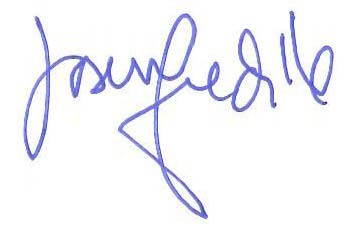 José Manuel Gredilla BastosPresidente del Consejo de AdministraciónCROWE SERVICIOS DE AUDITORIA, S.L.P.Madrid,22 de diciembre de 2020ANEXOSI.	Declaración de la Junta de Socios sobre la eficacia del funcionamiento del control de calidad interno y cuando tuvo el ultimo control de calidadII.	Entidades de Interés PúblicoIII.	Relación miembros internacionales red Crowe Global.IV.	Relación sociedades vinculadas.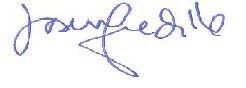 Anexo I.- Declaración de la Junta de Socios sobre la eficacia del funcionamiento del control de calidad interno y cuándo tuvo lugar el último control de calidadCrowe Global forma parte de pleno derecho del Foro de Firmas del IFAC (Forum of Firms) tras informar que había implementado un programa de control de calidad coordinado globalmente que estaba comprometido con el uso de las Normas Internacionales de Auditoría (ISA, International Standards on Auditing) y cumplir otros requisitos éticos específicos.El compromiso con las obligaciones de los socios en el Foro contribuye a la mejora de las normas de la práctica internacional de auditoría en beneficio de los usuarios de los servicios profesionales. En este sentido, Crowe Servicios de Auditoria, SLP se compromete a:	Mantener unas normas de control de calidad apropiadas y acordes con la Normativa Internacional sobre el Control de Calidad emitido por el Consejo de Normas Internacionales de Auditoría del IFAC (IAASB, Internacional Audit and Assurance Standards Board) y las correspondientes normas de control de calidad locales y, siempre y cuando no lo prohíba la regulación local, llevar a cabo revisiones internas regulares coordinadas de control de calidad;           Implantar políticas y metodologías basadas, en la medida posible, en las Normas Internacionales deAuditoría (ISAs), emitidas por el IAASB para realizar trabajos de auditoría transnacionales; e           Implantar políticas y metodologías acordes con el Código Ético para Contables Profesionales del IFACy con la normativa de ética local.Adicionalmente, tal como se ha indicado en el apartado 4, la Firma sigue lo establecido en la NCCI y las NIA- ES y el resto de Normativa Reguladora de la Actividad de Auditoría de Cuentas en España (NRAAC).El último proceso de seguimiento de control de calidad realizado por Crowe Global sobre Crowe Servicios de Auditoria, S.L.P. se produjo en el período octubre/noviembre de 2017, siendo las conclusiones de este informe satisfactorias y con algunas recomendaciones, que fueron aplicadas.De acuerdo con el Plan de Control del ICAC en convenio con el Instituto de Censores de Cuentas, se nos efectuó una revisión de control de calidad, en el mes de junio de 2011. De la misma resultaron algunos requerimientos de mejora que nos fueron comunicados por el ICAC. Los requerimientos de mejora fueron implantados, si bien consideramos que dichos requerimientos no tenían una relevancia significativa en el conjunto de sistemas y procedimientos de control de calidad, por lo que consideramos el resultado de la revisión como satisfactorio.El Comité de Control de Calidad diseña anualmente un programa de control de calidad internos sobre el sistema, en el que adicionalmente se establece un ciclo trianual de inspecciones sobre encargos de los auditores.En Madrid, a 22 de diciembre de 2020José Manuel Gredilla BastosPresidente del Consejo de Administración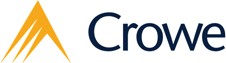 Anexo II.- Entidades de Interés PúblicoLas Entidades de Interés Público auditadas por Crowe Servicios de Auditoría, S.L.P. son:Anexo III.- Relación miembros internacionales red Crowe Global 	Pais 	 	Firma 	     	Pais 	 	Firma 	Afghanistan	Crowe Horwath  – Afghanistan	Honduras 	Horwath  Central America (Umbrella) Albania 	Crowe AL SHPK 		Horwath  Central America S.de R.L. de C.V. Algeria 	Cabinet D'Audit Hamza et Associes 	Hong Kong 	Consortium Family OfficeAndorra 	Alfa Capital Assessors  I Auditors SL 	Crowe (HK) CPA LimitedAngola 	Crowe Angola ‐ Auditores  e Consultores, S.A. 		Horwath  HTL – (Horwath  Consulting  Services Asia Pacific Limited) Argentina 	Canepa, Kopec y Asociados  SRL 	Hungary 	Crowe FST Consulting  Kft.Horwath  HTL ‐ (Horwath  HTL S.A.) 		Horwath  HTL – (Horwath  Consulting  Hungary) Australia 	Crowe Australasia 	India 	Aurum Equity PartnersAustria 	Crowe SOT GmbH 	Crowe Advisory  Services (India) LLPTAX Vanas & Partner 	Crowe Horwath  Consultants Private Ltd. Azerbaijan 	ABAK‐Az  Crowe Ltd. 	JDNT & AssociatesCrowe Baltic Caspian Audit LLC 	V.P. Thacker & Co.Bahamas 	Crowe Bahamas 	Indonesia 	Center for Investment and Business  AdvisoryBahrain 	Crowe BH 	Crowe IndonesiaBangladesh	Ahmed Mashuque  and Co. 	Crowe Indonesia  Teknologi,  PTBarbados 	Crowe BDS SRL 	Kosasih, Nurdiyaman, Mulyadi,  Tjahjo, and RekanBelarus 	ASB Consult LLC 	PT Kinarya Lima KapitalBelgium 	Callens, Pirenne, Theunissen (AandA, Risk, GCA) 	SF ConsultingCrowe Spark 	Iraq 	Crowe Professional Auditors LV Bolivia 	Crowe Horwath  Bolivia SRL 	Ireland 	Crowe IrelandBrazil 	Crowe Consult Auditores  Independentes		Horwath  HTL ‐ (Crowe Ireland) Crowe Consult Consultoria Empresarial	Isle of Man 	Crowe Clark Whitehill  LLC Crowe Macro Auditoria  e Consultoria	Israel 	Ovadia Pick Kriheli and Co. Horwath  HTL Brasil Ltda. 	Italy 	Boscolo & PartnersBritish Virgin Islands        Crowe (BVI) Limited 	Crowe AS SpA Bulgaria 	Crowe Bulgaria Advisory  EOOD (Main Entity) 	Crowe ItalyCrowe Bulgaria Partners EOOD 	Crowe ValenteCambodia 	Crowe (KH) Co., Ltd. 	International Hotel & Tourism AdvisorsCameroon 	Okalla Ahanda & Associes 	SASPI FieldfisherCanada 	Crowe BGK LLP 	Valente Associati  Studio Legale Tributario  GEB PartnersCrowe MacKay LLP 	Japan 	Corporate  Advisors Inc.Crowe Soberman  LLP 	Crowe ProC.A Inc. (Risk Consulting) Horwath  HTL ‐ (Horwath  Horizon ‐ Montreal) 	Crowe Sakura & Co.Chile 	Crowe Auditores  Consultores Ltda. 	Crowe Toyo & Co. (Audit) China 	1 Ruihua Certified  Public Accountants	Minato Trust Co. Ltd.Crowe Horwath  Consulting  (Beijing) Limited 		Watanabe  Tax Corporation (Tax and GCA) Colombia 	Crowe Co S.A. 	Jordan 	Al Tillawi, Al Khateeb & Partner CoCosta Rica 	Crowe Horwath  CR, S.A. 	Ibrahim Yaseen & Partners Co. – Professional AuditorsCôte d’Ivoire 	Uniconseil 	Kazakhstan	Crowe KazakhstanCroatia 	Crowe Hrvatska  d.o.o 	Kenya 	Crowe Erastus & Co.Horwath  HTL ‐ (Horwath  HTL Croatia) 	Crowe Infrastructure Africa LimitedCuracao 	ACC & Partners B.V. 	Kuwait 	Horwath  Al Muhanna  & Co. Cyprus 	Crowe Cyprus Limited 	Kyrgyzstan 	Crowe ACG (Kyrgyzstan)Horwath  HTL ‐ (Horwath  Cypronetwork Limited) 	Latvia 	Crowe DNW SIACzech Republic 	Crowe Czech Republic 	Lebanon 	Crowe Professional Auditors LV Denmark 	Denmark  ‐ Crowe 	Liberia 	Crowe Liberia LLCDominican  Republic 	Sotero Peralta & Asociados 	Libya 	Ahmed Ghattour  and CoEcuador 	Romero and Asociados  Cia. Ltda. 	Liechtenstein	Crowe Treuhand  AG Willi Bamberger  & Asociados  C. Ltda. 	Lithuania 	UAB Crowe LTEgypt 	Crowe Dr. A. M. Hegazy & Co. 	Luxembourg	C‐CLERC S.A. El Salvador 	Integrity Auditing Group, Ltda. 		FC Advisory Estonia 	CDNW Group Ltd 		Fiduo SACrowe Baltics EEIG 		Sagnard & Associes Crowe DNW Ltd 	Macau 	Crowe (MC) CPA Crowe Donoway  Ltd. 	Malawi 	Crowe J&WLarssen Capital LLC 	Malaysia 	Crowe Malaysia  PLT Larssen CS Ltd. 	Maldives 	Crowe Maldives  LLPEthiopia 	Yeshanew  Gonfa & Co. 	Mali 	Inter Africaine  d’Audit et d’Expertise  (IAE‐SARL) Finland 	Crowe Finland 	Malta 	Horwath  MaltaCrowe Horwath  Elron Oy 	Mauritius 	Crowe Fairfield Ltd. DHS Oy Audit Partners 		Crowe Horwath  ATAFrance 	Avvens Management	Crowe SG Ltd.Becouze 	Mexico 	Gossler, S.C.Cifralex 	Moldova  (Republic  of)    Ecofin‐Audit‐Service Ltd.Cogefis Associés 	Mongolia 	Crowe Horwath  Mongolia  TMZ LLC Crowe Fidelio 	Montenegro	Crowe MNECrowe France 	Morocco 	Horwath  Maroc AuditCrowe HAF 	Mozambique	Crowe Horwath  Moçambique LimitadaCrowe Reunion 	Myanmar 	Cho GroupDauge Fideliance 	Nepal 	B.K. Agrawal and Co. Dupouy et Associés 	Netherlands	Crowe Foederer  B.V. Fideliance 		Crowe Netherlands Fiduroc 		Crowe Peak B.V.Gineste & Associés 		Horwath  HTL – (Horwath  Consulting  b.v) Groupe Ficorec 	New Zealand 	Crowe Australasia  (NZ)Groupe Rocard 		Horwath  HTL ‐ (Horwath  HTL Limited) Horwath  HTL – (Horwath  HTL GIE) 	Nigeria 	Crowe DafinoneRSA 	Norway 	Brækhus  Advokatfirma DA Sogec 		Vidi Revisjon AS Sustainable Metrics 	Oman 	Crowe Mak Ghazali LLCFrench Polynesia 	Horwath  Tahiti 	Pakistan 	Crowe Hussain Chaudhury  And Co. Georgia 	Crowe GE LLC 	Palestine 	Maayah and Co.Germany 	Crowe Deutschland	Panama 	Moreno and Moreno CPA Crowe Frankfurt 	Paraguay 	J.C. Descalzo  & AsociadosCrowe Hamburg  (MHL) 	Peru 	Roncal, D'Angelo  y Asociados  S. Civil de R.L. Kleeberg  and Partner GmbH 	Philippines 	Ramon F. Garcia and Company  CPAs Platinum  Partners GmbH 	Poland 	Crowe PolandRWT Crowe GmbH Wirtschaftsprüfungsgesellschaft Steuerberatungsgesellschaft	Horwath  HTL ‐ (Horwath  HTL SP Z.O.O.) 	Pais 	 	Firma 	Puerto Rico 	Crowe PR PSCQatar 	Adib Al Chaa & Co Chartered  AccountantsRomania 	Boscolo & Partners ConsultingRussia 	Crowe Expertiza  LLC Crowe Russaudit  LLCRwanda 	Horwath  HTL ‐ KigaliSaudi Arabia 	Al‐Azem & Al‐Sudairy  Certified  Public AccountantsSenegal 	Max Consulting  Group (MCG) Serbia 	Crowe RS Advisory  dooCrowe RS d.o.o. Seychelles 	Crowe (SEY) LimitedSingapore 	Crowe Horwath  First Trust LLP Slovakia 	Crowe SlovakiaSlovenia 	Crowe Slovenija  d.o.o. South Africa 	Crowe DNA (Pty) Ltd.Crowe HZK Crowe JHBCrowe Taxation  (Cape) (Pty) Ltd. HTL Consulting  (Pty) LtdSouth Korea 	Hanul LLCSpain 	Carro Páramo (Tax and Legal) ‐ A CorunaCrowe Accelera  Management SL Crowe Advisory  SP, SLCrowe Auditores  España SLP Crowe Legal y Tributario  BCN, SLP Crowe Servicios  de Auditoria  S.L.P. GMCP (Tax and Legal) – MadridHorwath  HTL ‐ (Horwath  Art Consulting  Spain S.L.) Sri Lanka 	Gajma and Co.Sudan 	Pioneers  Global for Accounting, Auditing & AdvisorySuriname 	Crowe Burgos Accountants N.V. Sweden 	Crowe Osborne  ABCrowe Sydrevisioner Aktiebolag Crowe Tönnervik  Revision AB Crowe Västerås  ABKindberg  Revision ABNystrom  and Partners Revision KB Sydrevisioner Vast ABTonnerviks  Horwath  Revision Skane AB Switzerland	Alfa Treuhand  and Revisions  AGCurator & Horwath  AG (Tax) Curator Revision AG (Audit)Horwath  HTL ‐ (Horwath  HTL GmbH) Platinum  Partners AGS&A Tax and Audit SASyria 	Crowe Professional Auditors LV Taiwan 	Crowe (TW) CPAsHW Group Inc. Tajikistan 	Crowe ACG Tanzania 	Crowe Tanzania Thailand 	ANS Audit Co.,Ltd.Horwath  HTL – (Bangkok)Horwath  HTL Health and Wellness  – (Thailand) SCL Tax Consultants LimitedTunisia 	Cabinet Zahaf & AssociésHorwath  ACFTurkey 	Crowe Horwath  Olgu Bagimsiz  Denetim  ve YMM A.S.Crowe HSY ABCrowe Troy Bagimsiz  Denetim  Smmm Ltd Sti.Horwath  HTL – (PFD Proje ve Finansman  Danismanlik Hizmetlere  Ltd. Sti) Kavram Bağımsız  Denetim  ve Danışmanlık A.Ş.Mert 1 Bagimsiz  Denetim  A.S. Uganda 	Crowe AIAUkraine 	AC Crowe Ukraine Crowe A&A Ukraine LLC Crowe DNW Ukraine LLC Crowe Donoway  TOV Crowe LF Ukraine Inter‐Audit Crowe LLCUnited Arab Emirates      Al Muhanna  Audit & Advisory  ServicesCrowe MakUnited Kingdom 	Crowe Global Risk Consulting  LLP Crowe UKUK ‐ Accelerate  ‐ FirmsUnited States 	CPAmerica, Inc.Crowe GlobalCrowe LLPHorwath  HTL (Fareed & Cummings  LLC) Horwath  HTL (Panther  Hospitality  LLC) TRUSTA, An Accountancy CorporationUruguay 	Stavros Moyal y Asociados  SRL Uzbekistan 	Crowe TACVenezuela 	SC Márquez,  Perdomo  and AsociadosVietnam 	Crowe Vietnam Co., Ltd. Yemen 	Crowe AHFADZambia 	Crowe Horwath  Welsa Accountants Zambia Ltd. Zimbabwe 	Crowe Zimbabwe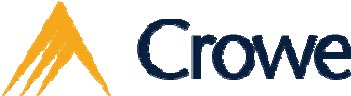 Anexo IV.‐ Relación empresas vinculadas 	Denominación 	 	Domicilio 	 	Tipo de Vinculación 	Audit 1 Tax 1 Advisory	vwwv.crowe.esCrowe  SerVicios de Auditoría  S.L.P.. es miembro de Crowe  Global (Swiss  verein  of Crowe). Cada  firma miembro de Crowe  es una entidad  legal     •separada e independiente.Crowe SerVicios de Auditoría S.L.P.• así como sus filiales, no se hacen responsables de los actos u omisiones de Croweo cualquier otro miembro de Crowe, y específicamente niegan toda responsabilidad por actos u omisiones de Crowe o cualquier otro miembro deCrowe.© 2020 Crowe Servicios  de Auditoría,S.L.P.SocioNº ROAC%participaciónDerechos votoLoreta Calero Pérez19.86633,34%33,34%José Manuel Gredilla Bastos3.47333,33%33,33%José Maria Gredilla Bastos3.47433,33%33,33%SocioCargoLoreta Calero PérezSecretariaJosé Manuel Gredilla BastosPresidenteJosé Maria Gredilla BastosConsejero VocalPrestados aEIPPrestados a sus vinculadas por controlTotalPor servicios de auditoría213.593,0043.150,00256.743,00Por servicios distintos de auditoría120.632,0014.220,00134.852,00Total..334.225,0057.370,00391.595,00CategoriaFormaciónSocios , gerentes y s upervis oresInform es de auditoria ( as pectos elevantes , enfas is )Control de calidad e independenciaIdentificación de ries gosProfundización conocim ientos s / Navis ionPlanificación y revis ión en Cas ewareSeniorPlanificaciónRevis ión cuentas anualesEs tados de Flujos de EfectivoTrabajo por areas con enlace a ries gos y notas m em oriaSelección de circularización por m ues treoControl internoCas eware ( apertura proyectos , indice AG y cum plim entacion por area)As is tentesTratam iento inform ación contable en excelEnlace Cas eware-ExcelSelección de m ues trasIntroducción a Navis iónIntroducción a Cas ewareServicios auditoriaOtros serviciosTotalEmpresas de Interés Público162.916,0041.370,00204.286,00Resto de empresas953.237,24847.776,251.801.013,49Total..1.116.153,24889.146,252.005.299,49Entidad de Interés PúblicoMotivo EIPCierre ejercicio auditadoHonorariosHonorariosHonorariosHonorariosEntidad de Interés PúblicoMotivo EIPCierre ejercicio auditadoEmpresa auditadaEmpresa auditadaEmpresas del GrupoEmpresas del GrupoEntidad de Interés PúblicoMotivo EIPCierre ejercicio auditadoServicios auditoriaOtros serviciosServicios auditoriaOtros serviciosNBI Bearings Europe, S.A.Sociedad cotizada en MAB Mercado empresas en expansión31/12/201937.590,0010.870,005.500,000,00Vertice 360, S.A.Sociedad cotizada en Mercado Continuo Madrid31/12/201933.000,000,000,000,00Mutualidad de Previsión Social de Autores y EditoresMutualidad de Seguros31/12/20199.680,002.000,000,000,00Asociación Benéfica de Empleados del Banco de España, Mutualidad de Previsión SocialMutualidad de Seguros31/12/20195.800,001.000,000,000,00Soliss Mutualidad de Seguros y Reaseguros a Prima FijaMutualidad de Seguros31/12/201920.721,000,000,000,00Previsión Balear Mutualidad de Previsión Social a Prima FijaMutualidad de Seguros31/12/201939.000,000,009.000,000,00Proeduca Altus, S.L.Sociedad cotizada en MAB Mercado empresas en expansión31/08/201917.125,0027.500,0018.000,0013.220,00TOTAL…162.916,0041.370,0032.500,0013.220,00RWT Reutlinger  Wirtschaftstreuhand GmbHPortugalCrowe Accountify  PT ‐ Management Solutions,  Lda.GhanaVeritas AssociatesCrowe Advisory  PT, Lda. (Advisory  and Risk)GreeceSOL S.A. Associated  Certified  Public Accountants AuditorsCrowe JV ‐ Consultoria Fiscal e de Gestão, Lda.GuatemalaVertice Financiero,  S.A.Horwath  & Associados, SROC, Lda. (Audit)Abascal 48, S.L.C/ Jose Abascal, 48, 28003 MadridUnidad de decisión según NECA 13 del PGCAirbox, S.A.C/ Industria s/n del Polígono Industrial Comte De Sert. 08755 (Barcelona)Otras relaciones de cooperación en los términos del art. 3.14 de la LACArgao Inversiones, S.L.Padre Jesus Ordoñez 18, 28002, MadridUnidad de decisión según NECA 13 del PGCATD Auditores, S.L.Paseo De La Castellana, 130, 7ª Planta, 28046 MadridUnidad de decisión según NECA 13 del PGCAuctor, S.L.Avenida Diagonal, 429, 5ª Planta, 08036 BarcelonaOtras relaciones de cooperación en los términos del art. 3.14 de la LACAudiargi, S.L.P.C/ Beiro, 5, Bajos, 20303 Irun (Guipuzcoa)Otras relaciones de cooperación en los términos del art. 3.14 de la LACAuditool Galicia, S.L.C/ Alfredo Vicenti, 41, 15004 A CoruñaOtras relaciones de cooperación en los términos del art. 3.14 de la LACBamboo Capital, S.L.C/ La Maso, 99, Casa 19, 28034 MadridOtras relaciones de cooperación en los términos del art. 3.14 de la LACCarro Paramo Abogados Y Asesores Tributarios, S.L.C/ Juana De Vega, 12, 2º, 15003 A CoruñaOtras relaciones de cooperación en los términos del art. 3.14 de la LACCegesa Asesores S.L.Av. Cortes Valencianas, 39, Planta 2ª, Puerta A2, 46015 ValenciaOtras relaciones de cooperación en los términos del art. 3.14 de la LACCegesa Auditores, S.L.Av. Cortes Valencianas, 39, Planta 2ª, Puerta A2, 46015 ValenciaOtras relaciones de cooperación en los términos del art. 3.14 de la LACCrowe Abogados Y Economistas, S.L.P.Paseo De La Castellana, 93, 2 28023 MadridOtras relaciones de cooperación en los términos del art. 3.14 de la LACCrowe Accelera Management, S.L.Av. Diagonal, 429, 5ª Planta, 08036 BarcelonaOtras relaciones de cooperación en los términos del art. 3.14 de la LACCrowe Advisory Sp, S.L.P.Paseo De La Castellana, 130, 7ª Planta, 28046 MadridControl conjunto o influencia significativa según art. 47 del CCCrowe Auditores España, S.L.P.Av. Diagonal, 429, 5ª Planta, 08036 BarcelonaOtras relaciones de cooperación en los términos del art. 3.14 de la LACCrowe Horwath Concursal, S.L.P.Av. Diagonal, 429, 5ª Planta, 08036 BarcelonaOtras relaciones de cooperación en los términos del art. 3.14 de la LACCrowe Horwath Consultores, S.L.Paseo De La Castellana, 130, 7ª Planta, 28046 MadridControl conjunto o influencia significativa según art. 47 del CCCrowe Horwath Spain, S.C.P.Plaza Manuel Gomez Moreno, 2, Planta 18, 28020 MadridOtras relaciones de cooperación en los términos del art. 3.14 de la LACCrowe Horwath Sport, S.L.Plaza Carlos Trias Bertran, 4, Planta 1, 28020 MadridOtras relaciones de cooperación en los términos del art. 3.14 de la LACCrowe Lawyers, S.L.Paseo De La Castellana, 130, 7ª Planta, 28046 MadridOtras relaciones de cooperación en los términos del art. 3.14 de la LACCrowe Legal Y Tributario, S.L.P. (antes JGBR)Av. Diagonal, 429, 6ª Planta, 08036 BarcelonaOtras relaciones de cooperación en los términos del art. 3.14 de la LACD11 Inmuebles, S.L.Av. Diagonal, 429, 5ª Planta, 08036 BarcelonaOtras relaciones de cooperación en los términos del art. 3.14 de la LACEuronaves Del Sur, S.A.Av. Alcalde Luis Uruñuela, 8 Bloque 4 5ºb 41020 SevillaUnidad de decisión según NECA 13 del PGCEveac – Crowe Horwath – Sayma, A.I.E.Avda. Libertad, 10, 6Pl. – 20004 Sant SebastianOtras relaciones de cooperación en los términos del art. 3.14 de la LACFirstel Diamond Plus, S.L.Ps De Gracia Num.103 P.2 Pta.2 08008 (Barcelona)Otras relaciones de cooperación en los términos del art. 3.14 de la LACFrigorificos Valdemoro, S.A.Av. de Andalucia, 206 28343 Valdemoro (Madrid)Unidad de decisión según NECA 13 del PGCGmcp Servicios Juridicos Y Financieros, S.L.P.Paseo De La Castellana, 130, 7ª Planta, 28046 MadridOtras relaciones de cooperación en los términos del art. 3.14 de la LACHorwath Art Consulting Spain, S.L.Av. Diagonal, 429, 5ª Planta, 08036 BarcelonaOtras relaciones de cooperación en los términos del art. 3.14 de la LACInmotemple, S.A.Padre Jesus Ordoñez 18, 28002, MadridUnidad de decisión según NECA 13 del PGCInmuebles Marina Village, S.L.Av. Diagonal, 429, 5ª Planta, 08036 BarcelonaOtras relaciones de cooperación en los términos del art. 3.14 de la LACJalpa Gestion, S.L.Av. de la Peseta, 92, 1º 11, 28054 MadridOtras relaciones de cooperación en los términos del art. 3.14 de la LACLaser Zuatzu, S.L.C/ Zuatzu, Nº9 Bajo 20303 Donostia‐San Sebastian (Guipuzcoa)Otras relaciones de cooperación en los términos del art. 3.14 de la LACMerkel Ii Spain, S.L.C/ Lagasca, 6 28001 (Madrid)Otras relaciones de cooperación en los términos del art. 3.14 de la LACNura Consulting 2014, S.L.C/ Francisco Grandmontagne, 1, 2ª Planta, Local 1, 20018 San Sebastian (Guipuzcoa)Otras relaciones de cooperación en los términos del art. 3.14 de la LACOlaketa Asesores, S.L.C/ Olaketa, 14 20303 Irun (Guipuzcoa)Otras relaciones de cooperación en los términos del art. 3.14 de la LACRochini Inversiones, S.L.C/ Jose Abascal, 2, 5ª Planta, 28003 MadridVinculación del art. 42 del CCSelacem, S.L.Ps De Gracia Num.103 P.2 Pta.2 08008 (Barcelona)Otras relaciones de cooperación en los términos del art. 3.14 de la LACSpanish Bakery, S.L.C/ Doctor Esquerdo, 175, Local Derecho, 28007 MadridOtras relaciones de cooperación en los términos del art. 3.14 de la LACUzargi Consultores, S.L.C/ Berio, 5, Bajo 20303 Irun (Guipuzcoa)Otras relaciones de cooperación en los términos del art. 3.14 de la LACVenecia Asesoramiento E Inversiones, S.L.Barrio Venecia, 2, 39130 Pedreña, CantabriaOtras relaciones de cooperación en los términos del art. 3.14 de la LACWhitewalking, S.L.C/ Lagasca 6 ‐ Bajos F 28001 (Madrid)Otras relaciones de cooperación en los términos del art. 3.14 de la LAC